Victorian Purchasing GuideforAVI08 Aviation Training Package Version No 411 September 2012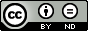 © State of Victoria (Department of Education and Early Childhood Development) 2012.Copyright of this material is reserved to the Crown in the right of the State of . This work is licensed under a Creative Commons Attribution-NoDerivs 3.0 Australia licence (http://creativecommons.org/licenses/by-nd/3.0/au/). You are free use, copy and distribute to anyone in its original form as long as you attribute the Higher Education and Skills Group, Department of Education and Early Childhood Development as the author, and you license any derivative work you make available under the same licence.DisclaimerIn compiling the information contained in and accessed through this resource, the Department of Education and Early Childhood Development (DEECD) has used its best endeavours to ensure that the information is correct and current at the time of publication but takes no responsibility for any error, omission or defect therein.To the extent permitted by law DEECD, its employees, agents and consultants exclude all liability for any loss or damage (including indirect, special or consequential loss or damage) arising from the use of, or reliance on the information contained herein, whether caused or not by any negligent act or omission. If any law prohibits the exclusion of such liability, DEECD limits its liability to the extent permitted by law, for the resupply of the information.Third party sitesThis resource may contain links to third party websites and resources. DEECD is not responsible for the condition or content of these sites or resources as they are not under its control.Third party material linked from this resource is subject to the copyright conditions of the third party. Users will need to consult the copyright notice of the third party sites for conditions of usage.Victorian Purchasing Guide  Version HistoryAVI08 Aviation Training Package Victorian Purchasing GuideCONTENTSINTRODUCTION	5What is a Victorian Purchasing Guide?	5Registration	5QUALIFICATIONS	6UNITS OF COMPETENCY AND NOMINAL HOURS	7SAMPLE TRAINING PROGRAMS	13CONTACTS AND LINKS	29GLOSSARY	31INTRODUCTIONWhat is a Victorian Purchasing Guide?The Victorian Purchasing Guide provides information for use by Registered Training Organisations (RTOs) in the provision of Victorian government subsidised training.Specifically the Victorian Purchasing Guide provides the following information related to the delivery of nationally endorsed Training Packages in :The nominal hour range (minimum-maximum) available for each qualification.Nominal hours for each unit of competency within the Training Package.Sample Training ProgramsRegistrationRTOs must be registered by either the Victorian Registration and Qualifications Authority (VRQA) or the Australian Skills Qualification Authority (ASQA) regulatory body to be eligible to issue qualifications and statements of attainment under the Australian Qualifications Framework (AQF).The VRQA is the regulatory authority for  that registers VET training organisations who provide courses to domestic students only and who only offer training in .To register to provide training to international students and in other Australian states and territories you will need to apply with ASQA. QUALIFICATIONSUNITS OF COMPETENCY AND NOMINAL HOURSRTOs are advised that there is a mapping table inside each Training Package that describes the relationship between new units and superseded or replaced units from the previous version of AVI08 Aviation Training Package.  Information regarding transition arrangements can be obtained from the state or national VET Regulating Authority (see Contacts and Links section).You must be sure that all training and assessment leading to qualifications or Statements of Attainment from the AVI08 Aviation Training Package is conducted against the Training Package units of competency and complies with the requirements in the assessment guidelines.Listing of the Units of Competency and Nominal HoursSAMPLE TRAINING PROGRAMSA range of Sample Training Plans have been provided to demonstrate the flexibility of qualifications contained in the AVI08 Aviation Training Package, but are by no means mandatory.CONTACTS AND LINKSGLOSSARYTraining Package Version  Date VPG
ApprovedCommentsAVI08 Aviation Training Package Version 411 September 2012This Victorian Purchasing Guide reflects the changes made to the AVI08 Aviation Training Package Version 4. Inclusion of 37 new units and revision to one existing unit. Inclusion of 2 new qualifications.AVI08 Aviation Training Package 3.14 July 2011Reflects the change made to the title of the AVI50510 Diploma of Aviation (Flight Instructor).  AVI08 Aviation Training Package Version 34 October 2010Reflects the addition of 2 new qualifications and the revision of 2 existing qualifications. AVI08 Aviation Training Package Version 214 December 2009Reflects the addition of 27 new aviation units of competency and the updating of 2 qualifications.AVI08 Aviation Training Package Version 127 November 2008Reflects the initial release of the training package after a full review of the TDA03 Aviation Training PackageCodeTitleCodeTitleMinimumMaximumAVI10108Certificate I In Aviation (Foundation Skills)140230AVI20208Certificate II in Aviation (Flight Operations)270490AVI20408Certificate II in Aviation (Ground Operations and Service)248510AVI20512Certificate II in Aviation Transport Protection235310AVI30208Certificate III in Aviation (Flight Operations)408765AVI30408Certificate III in Aviation (Ground Operations and Service)376770AVI30510Certificate III in Aviation (Rescue Crewman)326408AVI30612Certificate III in Aviation (Remote Pilot)365365AVI40108Certificate IV in Aviation (Commercial Pilot Aeroplane Licence)630630AVI40208Certificate IV in Aviation (Commercial Pilot Helicopter Licence)620620AVI40408Certificate IV in Aviation (Ground Operations and Service)5011050AVI40508Certificate IV in Aviation (Leadership and Supervision)482610AVI40610Certificate IV in Aviation (Aircrewman)470628AVI50308Diploma of Aviation (Air Traffic Control)10601060AVI50408Diploma of Aviation (Instrument Flight Operations)310320AVI50510Diploma of Aviation (Flight Instructor)395490AVI60110Advanced Diploma of Aviation (Flight Instruction)585815Unit CodeUnit TitleNominal HoursAVIA3001BPackage dangerous goods for air transport40AVIB3001BInspect and report on an aerodrome30AVIB3002BInspect and report on aerodrome lighting systems20AVIB3003BInspect and report on the Obstacle Limitation Surfaces30AVIB3004BManage and carry out pre- and post-flight cabin checks20AVIC2001ADrive on the airside10AVIC4002AAdminister airside driving15AVID2001BAccept dangerous goods for air transport20AVID2003BPrepare freight for flight20AVID2004BConduct aviation freight weighing operations20AVID2005BAccept freight for air transport20AVID2006ALoad and secure aviation freight and baggage20AVID2007AUnload aviation freight and baggage20AVIE2005AConduct radio procedures in the aviation airport environment20AVIE3003BComplete a Notice to Airmen (NOTAM)20AVIE3004BMaintain radio communications as part of airport operations20AVIE3006AMaintain remote pilot aircraft systems (RPAS) aeronautical radio communications20AVIE4001BMaintain aircraft radio communications20AVIE5002BApply air traffic control communication procedures and services80AVIF2007BImplement regulations and policies during check-in procedures30AVIF2010BImplement regulations and policies during aircraft safety and service operations40AVIF2012AMonitor the transfer of hazardous materials20AVIF2014AUndertake aircraft underwater escape and survival80AVIF2015AUtilise emergency breathing system40AVIF2019AWork in aircraft confined spaces30AVIF2020AEmploy fatigue management practices in the aviation workplace30AVIF2023AFollow occupational health and safety procedures15AVIF2024AConduct housekeeping activities15AVIF3004BSupervise the safety of aerodrome works and general access40AVIF3005BMaintain the safety of people and aircraft30AVIF3006BRespond to abnormal and emergency situations within the aircraft40AVIF3011BApply relevant laws and regulations to the management of an aerodrome40AVIF3016AMarshal aircraft20AVIF3021AManage human factors in remote pilot aircraft systems (RPAS) operations20AVIF3022AApply regulations and policies during remote pilot aircraft systems (RPAS) operations20AVIF4001BManage human factors in aircraft flight20AVIF4008ASupervise cabin safety and security30AVIF5003BManage human performance and team resources during air traffic control operations80AVIF5013AProvide SAR alerting and emergency service200AVIG2002AWork effectively in the aviation industry20AVIG2003AWork in a socially diverse environment20AVIG5001BWork professionally in an air traffic control workplace40AVIH3002BAdvise on major services and attractions at aviation destinations20AVIH3018ANavigate remote pilot aircraft (RPA)40AVIH4001BNavigate aircraft - VFR140AVIH4012APlan a flight under Night Visual Flight Rules (NVFR)50AVIH4013ANavigate aircraft - NVFR70AVIH5016APlan a flight under Instrument Flight Rules (IFR)40AVIH5017ANavigate aircraft – IFR70AVII2001BProvide customer service on an aircraft30AVII2003CCarry out beverage service on an aircraft40AVII2004BProvide advice on cuisine on an aircraft20AVII2006BConduct in-flight retailing20AVII2007BCheck in aircraft passengers20AVII2008BProvide assistance to transit and arriving passengers30AVII2009BServe wine to aircraft passengers20AVII2014BProvide transport services to passengers with special needs30AVII3002BCarry out food preparation and service on an aircraft40AVII3005BApply knowledge of the structure, products and services of the airline operator40AVII3010BCarry out aircraft business/first class meal and beverage service40AVII3011BProvide quality customer service20AVII4012BManage aircraft passengers and cargo40AVII4013ASupervise cabin operations30AVII4015AMonitor and enhance customer service excellence10AVIJ2001BContribute to the achievement of on-time performance standards20AVIJ4002BConduct quality control operations related to refuelling/defuelling aircraft20AVIK2001AUse computers in the aviation screening workplace20AVIK3002AUse infotechnology devices in the workplace15AVIL2001BManage a check-in queue20AVIL2005AComplete routine administrative tasks10AVIL2006APromote effective workplace practice10AVIL3002BComplete aircraft despatch duties20AVIL3003BPlan an aircraft load40AVIL3004BAssess pavement concessions40AVIM5001AOperate a simulator40AVIM5002AConduct aeronautical knowledge training60AVIM5003AConduct flight training60AVIM5004AFacilitate training in a synthetic environment30AVIM5005AConduct training for the issue of an endorsement50AVIM5007AConduct pre-assessment20AVIM5008AConduct flight review20AVIM6006ADeliver operational flight management training60AVIN6003AManage flight training60AVIO2001AUse firearms on an aerodrome to control wildlife hazards30AVIO2004AConduct frisk search of persons30AVIO2005AConduct screening using Explosive Trace Detection (ETD)10AVIO2006AControl access to and exit from an airside security zone or landside security zone at an airport10AVIO2007AEstablish and maintain a sterile area at an airport15AVIO2008AManage the flow of items for screening by X-ray screening equipment10AVIO2009AScreen articles by interpreting X-ray images20AVIO2010AScreen articles to enter an airside security zone or landside security zone15AVIO2011AScreen people to enter an airside security zone or landside security zone15AVIO2012AFollow security procedures25AVIO2013AUndertake emergency response action to a security threat 20AVIO2014AManage disruptive and/or unlawful behaviour20AVIO2015AApply and monitor workplace security procedures30AVIO4003AImplement airside access10AVIP2001ACapture records into a records keeping system10AVIR3001BService customer airline contracts30AVIW2002BOperate an aerobridge20AVIW2008BConduct baggage handling operations20AVIW2010BOperate baggage tug20AVIW2029AOperate aircraft refuelling nozzle40AVIW2030ABe airborne extracted by suspended rope30AVIW2031ABe airborne extracted using suspended extraction equipment30AVIW2032AFast rope from a helicopter45AVIW2033ARappel from a helicopter45AVIW3003BOperate aircraft embarkation and disembarkation equipment20AVIW3004BOperate ramp equipment20AVIW3005BOperate aircraft push-out tug20AVIW3006BRefuel aircraft40AVIW3011BDefuel aircraft40AVIW3021ACoordinate aircraft ground operations10AVIW3023AImplement wildlife hazard control measures30AVIW3024APerform wireman duties50AVIW3025AComplete aircraft/equipment pre- and post-flight actions10AVIW3026AConduct night aided vision aviation operations10AVIW3027ADeliver pyrotechnics and hand held stores10AVIW3035AManage remote pilot aircraft systems (RPAS) pre- and post-flight actions30AVIW3036AOperate and manage remote pilot aircraft systems (RPAS)40AVIW4001BManage pre- and post-flight actions40AVIW4028AManage aircraft sensor systems10AVIW4034ASupervise aircraft refuelling20AVIW5013BOperate air traffic control equipment and workstations180AVIW5018AOperate and manage aircraft systems40AVIW5022ACoordinate the removal of disabled aircraft30AVIY3052AConduct Helicopter Landing Site and Unprepared Helicopter Landing Site operations10AVIY3067AControl remote pilot aircraft (RPA) on the ground25AVIY3068ALaunch remote pilot aircraft (RPA)20AVIY3069AControl remote pilot aircraft systems (RPAS) in normal flight30AVIY3070ARecover remote pilot aircraft (RPA)20AVIY3071AManage remote pilot aircraft systems (RPAS) in abnormal flight situations40AVIY3072AManage remote pilot aircraft systems (RPAS) energy source25AVIY4001BControl aeroplane on the ground20AVIY4002BTake off aeroplane30AVIY4003BControl aeroplane in normal flight60AVIY4004BLand aeroplane40AVIY4005BExecute advanced aeroplane manoeuvres and procedures60AVIY4006BManage abnormal aeroplane flight situations60AVIY4007BManage aircraft fuel20AVIY4008BControl aircraft solely by reference to full instrument panel20AVIY4009BControl aircraft solely by reference to limited instrument panel20AVIY4011BControl helicopter on the ground20AVIY4012BControl helicopter in hovering flight20AVIY4013BTaxi helicopter20AVIY4014BTake off helicopter and approach to hover20AVIY4015BControl helicopter in normal flight60AVIY4017BExecute advanced helicopter manoeuvres and procedures60AVIY4018BManage abnormal and emergency helicopter flight situations60AVIY4019BOperate helicopter at low level40AVIY4024AOperate aircraft in the traffic pattern at night20AVIY4051AConduct external load-lift operations10AVIY4053APerform aircrewman cockpit duties10AVIY4054AConduct hoisting operations10AVIY4055AConduct airborne extraction operations40AVIY4056AConduct airborne rappelling operations40AVIY4057APerform helicopter deck landing operations60AVIY4058APilot a helicopter during external load operations40AVIY4059APilot a helicopter during roping operations30AVIY4060APilot a helicopter during winching operations30AVIY4061APerform aerobatic manoeuvres60AVIY4062APerform an aerobatic sequence60AVIY4063APerform close formation flight60AVIY4064ALead an aircraft formation flight60AVIY4066AControl aircraft in advanced flight manoeuvres60AVIY5020AConduct full instrument panel manoeuvres50AVIY5021AConduct limited instrument panel manoeuvres50AVIY5022BManage traffic flow80AVIY5023AOperate mulit-engine fixed wing aeroplane60AVIY5025APerform an instrument arrival20AVIY5026APerform standard arrival route (STAR)10AVIY5027APerform instrument departure - non published procedure20AVIY5028APerform instrument departure - published procedure (SIDSRD)20AVIY5033APerform visual circling approach10AVIY5034APerform non-directional beacon (NDB) instrument approach10AVIY5035APerform VHF omni-directional radio range (VOR) instrument approach20AVIY5036APerform instrument landing system (ILS) instrument approach20AVIY5037APerform distance measuring equipment (DME)/global positioning system arrival30AVIY5038APerform global positioning system (GPS)/non-precision approach (NPA)30AVIY5048AProvide approach control services200AVIY5049AProvide area control services200AVIY5050AProvide aerodrome control services200AVIY5065AOperate a multi-engine helicopter60AVIZ1005BMaintain basic situation awareness in the aviation workplace20AVIZ2050AMaintain security awareness and vigilance in the aviation workplace20AVIZ3051AManage situation awareness in remote pilot aircraft systems (RPAS) operations5AVIZ4001BManage situation awareness in aircraft flight40AVIZ5049AManage situational awareness in the air traffic control environment200Occupation /
Work FunctionEntry & InductionEntry & InductionQualification Title Certificate I In Aviation (Foundation Skills)Certificate I In Aviation (Foundation Skills)Qualification CodeAVI10108AVI10108DescriptionCertificate I in Aviation (Foundation Skills) is an appropriate entry level and induction qualification for a worker in the Aviation Industry. Certificate I in Aviation (Foundation Skills) is an appropriate entry level and induction qualification for a worker in the Aviation Industry. Unit CodeUnit TitleHoursCoreTLIE307CParticipate in basic workplace communication40TLIE507CCarry out basic workplace calculations20TLIF107CFollow occupational health and safety procedures20TLIG107CWork effectively with others40TLIL107CComplete workplace orientation/induction procedures30TLIO207DFollow security procedures40AVIZ1005BMaintain basic situation awareness in the aviation workplace20Total Hours210Occupation/
Work FunctionCabin CrewCabin CrewQualification Title Certificate II in Aviation (Flight Operations)Certificate II in Aviation (Flight Operations)Qualification CodeAVI20208AVI20208DescriptionCertificate II in Aviation (Flight Operations) is appropriate for people working in the commercial airline industry as cabin crew.Certificate II in Aviation (Flight Operations) is appropriate for people working in the commercial airline industry as cabin crew.Unit CodeUnit TitleHoursCertificate ITLIE307CParticipate in basic workplace communication40TLIE507CCarry out basic workplace calculations20TLIF107CFollow occupational health and safety procedures20TLIG107CWork effectively with others40TLIL107CComplete workplace orientation/induction procedures30TLIO207DFollow security procedures40AVIZ1005BMaintain basic situation awareness in the aviation workplace20Certificate IIAVIF2010BImplement regulations and policies during aircraft safety and service operations40TLIG707BWork in a socially diverse environment20AVII2001BProvide customer service on an aircraft30AVII2006BConduct in-flight retailing20AVII2009BServe wine to aircraft passengers20AVII2014BProvide transport services to passengers with special needs30TLIJ107CApply quality procedures20Total Hours390Occupation /
Work FunctionBaggage Handlers (also may include Ground Support and Ramp Services)Baggage Handlers (also may include Ground Support and Ramp Services)Qualification Title Certificate II in Aviation (Ground Operations and Service)Certificate II in Aviation (Ground Operations and Service)Qualification CodeAVI20408AVI20408DescriptionThe Certificate II in Aviation (Ground Operations and Service) is appropriate for people employed as Baggage Handlers, which may include Ground Support and Ramp Services at airports.The Certificate II in Aviation (Ground Operations and Service) is appropriate for people employed as Baggage Handlers, which may include Ground Support and Ramp Services at airports.Unit CodeUnit TitleHoursCertificate ITLIA107CSecure cargo20TLIB2407BClean transportation units and facilities for passenger use20TLIC107CDrive vehicle30TLID107CShift materials safely using manual handling methods20TLID207CShift a load using manually-operated equipment20TLIO207DFollow security procedures20AVIZ1005BMaintain basic situation awareness in the aviation workplace20Certificate IIAVID2001BAccept dangerous goods for air transport20AVID2004BConduct aviation freight weighing operations20AVID2003BPrepare freight for flight20TLID407CLoad and unload goods/cargo30TLID1007COperate a forklift40TLIF1207CApply safe procedures when handling/transporting dangerous goods or explosives30TLIK107CUse infotechnology devices and computer applications in the workplace40Total Hours350Occupation /
Work FunctionPassenger ScreenerPassenger ScreenerQualification Title Certificate II in Aviation Transport ProtectionCertificate II in Aviation Transport ProtectionQualification CodeAVI204512AVI204512DescriptionThe following sample reflects the role of a security officer at an airport. The following sample reflects the role of a security officer at an airport. Unit CodeUnit TitleHoursCoreCPPSEC2001ACommunicate effectively in the security industry20AVIG2002AWork effectively in the aviation industry20AVII3011BProvide quality customer service20AVIO2012AFollow security procedures25AVIZ2050AMaintain security awareness and vigilance in the aviation workplace20Group 1 – Passenger ScreenerGroup 1 – Passenger ScreenerGroup 1 – Passenger ScreenerAVIG2003AWork in a socially diverse environment20AVIO2011AScreen people to enter an airside security zone or landside security zone15AVIO2010AScreen articles to enter an airside security zone or landside security zone15AVIO2006AControl access to and exit from an airside security zone or landside security zone at an airport10ElectiveAVIL2005AComplete routine administrative tasks10AVIO2004AConduct frisk search of persons30AVIO2014AManage disruptive and/or unlawful behaviour20AVIF2023AFollow occupational health and safety procedures15CPPSEC3002AManage conflict through negotiation16Total Hours256Occupation / 
Work FunctionSenior Cabin CrewSenior Cabin CrewQualification Title Certificate III in Aviation (Flight Operations)Certificate III in Aviation (Flight Operations)Qualification CodeAVI30208AVI30208DescriptionThe following sample relates to those working in the commercial airline industry as senior cabin crew.The following sample relates to those working in the commercial airline industry as senior cabin crew.Unit CodeUnit TitleHoursCertificate ITLIE307CParticipate in basic workplace communication40TLIE507CCarry out basic workplace calculations20TLIF107CFollow occupational health and safety procedures20TLIG107CWork effectively with others40TLIL107CComplete workplace orientation/induction procedures30TLIO207DFollow security procedures40AVIZ1005BMaintain basic situation awareness in the aviation workplace20Certificate IIAVIF2010BImplement regulations and policies during aircraft safety and service operations40TLIG707BWork in a socially diverse environment20AVII2001BProvide customer service on an aircraft30AVII2006BConduct in-flight retailing20AVII2009BServe wine to aircraft passengers20AVII2014BProvide transport services to passengers with special needs30TLIJ107CApply quality procedures20Certificate IIIAVIB3004BManage and carry out pre- and post-flight cabin checks20AVIF3006BRespond to abnormal and emergency situations within the aircraft40TLIF307CImplement and monitor occupational health and safety procedures30TLIG207CLead a work team or group40AVII3005BApply knowledge of the structure, products and services of the airline operator40TLIO707CUndertake emergency response action to a security threat 20TLIO1607BApply and monitor workplace security procedures40Total Hours620Occupation /
Work FunctionCheck-in & Customer ServiceCheck-in & Customer ServiceCheck-in & Customer ServiceQualification Title Certificate III in Aviation (Ground Operations and Service)Certificate III in Aviation (Ground Operations and Service)Certificate III in Aviation (Ground Operations and Service)Qualification CodeAVI30408AVI30408AVI30408DescriptionCertificate III in Aviation (Ground Operations and Service) is appropriate for people employed as Check-in & Customer Service staff at an airport or other location. Certificate III in Aviation (Ground Operations and Service) is appropriate for people employed as Check-in & Customer Service staff at an airport or other location. Certificate III in Aviation (Ground Operations and Service) is appropriate for people employed as Check-in & Customer Service staff at an airport or other location. Unit CodeUnit TitleHoursHoursCertificate ITLIE307CParticipate in basic workplace communication4040TLIE507CCarry out basic workplace calculations2020TLIF107CFollow occupational health and safety procedures2020TLIG107CWork effectively with others4040TLII207DApply customer service skills3030TLIO207DFollow security procedures4040AVIZ1005BMaintain basic situation awareness in the aviation workplace2020Certificate IITLIE107CPresent routine workplace information4040TLIE707BUse communication systems2020TLIE807CProcess workplace documentation2020TLIG707BWork in a socially diverse environment2020AVII2007BCheck in aircraft passengers2020SITTTSL007AReceive and process reservations3030AVIL2001BManage a check-in queue2020Certificate IIITLIA1707CApply product knowledge to organise work operations4040BSBCUS301ADeliver and monitor a service to customers3535SITTTSL010AControl reservations or operations using a computerised system120120SITTTSL013AConstruct normal international airfares4040TLIO1607BApply and monitor workplace security procedures4040TLIQ1307BAdvise on and construct fares for customers3030AVIR3001BService customer airline contracts3030Total Hours715715Occupation /
Work FunctionRescue CrewmanRescue CrewmanQualification Title Certificate III in Aviation (Rescue Crewman)Certificate III in Aviation (Rescue Crewman)Qualification CodeAVI30510AVI30510DescriptionThis qualification is appropriate for a person seeking to work in the helicopter operational environment as a rescue crewman.This qualification is appropriate for a person seeking to work in the helicopter operational environment as a rescue crewman.Unit CodeUnit TitleHoursCore AVIF3005BMaintain the safety of people and aircraft30PUAFIR209BWork safely around aircraft8TLIA107CSecure cargo20AVIF4001BManage human factors in aircraft flight20AVIW3025AComplete aircraft/equipment pre- and post-flight actions10AVIZ1005BMaintain basic situation awareness in the aviation workplace20AVIW3024APerform wireman duties50AVIF3006BRespond to abnormal and emergency situations within the aircraft40AVIF2014AUndertake aircraft underwater escape and survival 80ElectivesAVIY3052AConduct Helicopter Landing Site and Unprepared Helicopter Landing Site operations10TLIO207DFollow security procedures40HLTFA201AProvide basic emergency life support8AVIE4001BMaintain aircraft radio communications20AVIW3026AConduct night aided vision aviation operations10Total Hours366Occupation /
Work FunctionPilotPilotQualification Title Certificate IV in Aviation (Commercial Pilot Aeroplane Licence)Certificate IV in Aviation (Commercial Pilot Aeroplane Licence)Qualification CodeAVI40108AVI40108DescriptionThis qualification is appropriate for people seeking to work in the commercial airline industry. This qualification is appropriate for people seeking to work in the commercial airline industry. Unit CodeUnit TitleHoursCore AVIE4001BMaintain aircraft radio communications20AVIF4001BManage human factors in aircraft flight20AVIH4001BNavigate aircraft - VFR140AVII4012BManage aircraft passengers and cargo40AVIW4001BManage pre- and post-flight actions40AVIY4001BControl aeroplane on the ground20AVIY4002BTake off aeroplane30AVIY4003BControl aeroplane in normal flight60AVIY4004BLand aeroplane40AVIY4005BExecute advanced aeroplane manoeuvres and procedures60AVIY4006BManage abnormal aeroplane flight situations60AVIY4007BManage aircraft fuel20AVIY4008BControl aircraft solely by reference to full instrument panel20AVIY4009BControl aircraft solely by reference to limited instrument panel20AVIZ4001BManage situation awareness in aircraft flight40Total Hours630Occupation /
Work FunctionPilot (Helicopter)Pilot (Helicopter)Qualification Title Certificate IV in Aviation (Commercial Pilot Helicopter Licence)Certificate IV in Aviation (Commercial Pilot Helicopter Licence)Qualification CodeAVI40208AVI40208DescriptionThis qualification is appropriate for people seeking to work in the commercial airline industry as helicopter pilots transporting people and cargo.This qualification is appropriate for people seeking to work in the commercial airline industry as helicopter pilots transporting people and cargo.Unit CodeUnit TitleHoursCore AVIE4001BMaintain aircraft radio communications20AVIF4001BManage human factors in aircraft flight20AVIH4001BNavigate aircraft - VFR140AVII4012BManage aircraft passengers and cargo40AVIW4001BManage pre- and post-flight actions40AVIY4007BManage aircraft fuel20AVIY4011BControl helicopter on the ground20AVIY4012BControl helicopter in hovering flight20AVIY4013BTaxi helicopter20AVIY4014BTake off helicopter and approach to hover20AVIY4015BControl helicopter in normal flight60AVIY4017BExecute advanced helicopter manoeuvres and procedures 60AVIY4018BManage abnormal and emergency helicopter flight situations60AVIY4019BOperate helicopter at low level40AVIZ4001BManage situation awareness in aircraft flight40Total Hours620Occupation /
Work FunctionFreight ForwarderFreight ForwarderQualification Title Certificate IV in Aviation (Ground Operations and Service)Certificate IV in Aviation (Ground Operations and Service)Qualification CodeAVI40408AVI40408DescriptionThis qualification is appropriate for people seeking work as freight forwarders. This qualification is appropriate for people seeking work as freight forwarders. Unit CodeUnit TitleHoursCore 28Certificate ITLIE307CParticipate in basic workplace communication40TLIE507CCarry out basic workplace calculations20TLIF107CFollow occupational health and safety procedures20TLIG107CWork effectively with others40TLII207DApply customer service skills30TLIO207DFollow security procedures40TLID107CShift materials safely using manual handling methods20Certificate IITLIA1307CReceive goods20TLIA1407CUse product knowledge to complete work operations20TLIA907EComplete and check import/export documentation30AVID2005BAccept freight for air transport20TLID307EHandle dangerous goods/hazardous substances40TLIJ107CApply quality procedures20TLIK107CUse infotechnology devices and computer applications in the workplace40Certificate IIIAVIA3001BPackage dangerous goods for air transport40TLIA1007CCoordinate goods to bond premises20TLIA1507CComplete receival/despatch documentation40AVIE3004BMaintain radio communications as part of airport operations20TLIE207CEstimate/calculate mass, area and quantify dimensions30TLIE407CPrepare workplace documents20TLIF307CImplement and monitor occupational health and safety procedures30Certificate IVTLIA3107CConsolidate freight30TLIA3207COrganise transport of freight or goods20TLIA3307COrganise international transport of freight40TLII507CMarket services and products to clients40TLIL1007CAssess and confirm customer transport requirements40TLIR107CMonitor supplier performance30TLIR207CSource goods/services and evaluate contractors30Total Hours830Occupation /
Work FunctionCustomer service supervisor/Cabin crew customer service managerCustomer service supervisor/Cabin crew customer service managerQualification Title Certificate IV in Aviation (Leadership and Supervision)Certificate IV in Aviation (Leadership and Supervision)Qualification CodeAVI40508AVI40508DescriptionThis qualification is appropriate for those seeking to work in the Aviation industry as a workplace supervisor. This qualification is appropriate for those seeking to work in the Aviation industry as a workplace supervisor. Unit CodeUnit TitleHoursCoreAVII4015AMonitor and enhance customer service excellence10TLIG707BWork in a socially diverse environment20TLIL3207BImplement equal employment equity strategies20TLIL3307BPromote effective workplace practice20TLIO707CUndertake emergency response action to a security threat 20TLIL507DApply conflict/grievance resolution strategies40BSBMGT402AImplement operational plan40TLIP207CFacilitate and capitalise on change in the workplace50BSBMGT401AShow leadership in the workplace50BSBWOR402APromote team effectiveness50BSBOHS407AMonitor a safe workplace50TLIP507CManage workplace information60Electives BSBHRM402ARecruit, select and induct staff50BSBMGT502BManage people performance70SITXHRM008AManage workplace relations60Total Hours610Occupation /
Work FunctionAircrewmanAircrewmanQualification Title Certificate IV in Aviation (Aircrewman)Certificate IV in Aviation (Aircrewman)Qualification CodeAVI40610AVI40610DescriptionThis qualification is appropriate for those seeking to work in the Aviation industry as an Aircrewman working in the helicopter operational environment.This qualification is appropriate for those seeking to work in the Aviation industry as an Aircrewman working in the helicopter operational environment.Unit CodeUnit TitleHoursCoreAVIW3025AComplete aircraft/equipment pre- and post-flight actions10PUAFIR209BWork safely around aircraft8AVIY3052AConduct Helicopter Landing Site and Unprepared Helicopter Landing Site operations10AVIY4054AConduct hoisting operations10AVIY4051AConduct external load-lift operations10TLIA107CSecure cargo20AVIF4001BManage human factors in aircraft flight20AVIZ1005BMaintain basic situation awareness in the aviation workplace20TLIE207CEstimate/calculate mass, area and quantify dimensions30AVIF3005BMaintain the safety of people and aircraft30AVIF2014AUndertake aircraft underwater escape and survival 80AVIF3006BRespond to abnormal and emergency situations within the aircraft40AVIL3003BPlan an aircraft load40BSBMGT401AShow leadership in the workplace50ElectivesAVIW4028AManage aircraft sensor systems10AVIE4001BMaintain aircraft radio communications20AVIW3026AConduct night aided vision aviation operations10TLIO207DFollow security procedures40AVIY4055AConduct airborne extraction operations40AVIW3027ADeliver pyrotechnics and hand held stores10AVIY4053APerform aircrewman cockpit duties10Total Hours518Occupation /
Work FunctionAir Traffic Control contains three main employment streams:*Aerodrome (Tower) Control, *Approach (Terminal Area) Control*Area (Enroute) ControlAir Traffic Control contains three main employment streams:*Aerodrome (Tower) Control, *Approach (Terminal Area) Control*Area (Enroute) ControlQualification Title Diploma of Aviation (Air Traffic Control)Diploma of Aviation (Air Traffic Control)Qualification CodeAVI50308AVI50308DescriptionThe Diploma of Aviation (Air Traffic Control) is appropriate for people employed as air traffic controllers. Job functions are related to two main operating environments being RADAR and non-RADAR. The job function will relate directly to the operating position. Within the Aerodrome (Tower) Control stream there are three different types of tower sub-streams. These are: * (RADAR) Tower *Regional Outstation (non-RADAR) Tower* Procedures (GAAP) (non-RADAR) TowerThe Diploma of Aviation (Air Traffic Control) is appropriate for people employed as air traffic controllers. Job functions are related to two main operating environments being RADAR and non-RADAR. The job function will relate directly to the operating position. Within the Aerodrome (Tower) Control stream there are three different types of tower sub-streams. These are: * (RADAR) Tower *Regional Outstation (non-RADAR) Tower* Procedures (GAAP) (non-RADAR) TowerNotesThese competencies are underpinned by ATC Licence Knowledge Objectives required in the Manual of Standards Part 65 determined by the Civil Aviation Safety Authority (CASA). These competencies are underpinned by ATC Licence Knowledge Objectives required in the Manual of Standards Part 65 determined by the Civil Aviation Safety Authority (CASA). Unit CodeUnit TitleHoursCore AVIE5002BApply air traffic control communication procedures and services80AVIF5003BManage human performance and team resources during air traffic control operations80AVIF5013AProvide SAR alerting and emergency service200AVIG5001BWork professionally in an air traffic control workplace40AVIW5013BOperate air traffic control equipment and workstations180AVIY5022BManage traffic flow80AVIZ5049AManage situational awareness in the air traffic control environment200ElectiveAVIY5049AProvide area control services200Total Hours1060Occupation /
Work FunctionFlight InstructorFlight InstructorQualification Title Diploma of Aviation (Flight Instructor)Diploma of Aviation (Flight Instructor)Qualification CodeAVI50510 AVI50510 DescriptionThis is a specialist qualification for the aviation industry. This is a specialist qualification for the aviation industry. Unit CodeUnit TitleHoursCoreAVIM5002AConduct aeronautical knowledge training60AVIM5003AConduct flight training60AVIM5005AConduct training for the issue of an endorsement50AVIM5008AConduct flight review20BSBCMM401AMake a presentation30TAEDEL301AProvide work skill instruction40TAEDEL402APlan, organise and facilitate learning in the workplace25TAEASS402AAssess competence15ElectivesAVIM5004AFacilitate training in a synthetic environment30TAEASS401APlan assessment activities and processes20TAEASS403AParticipate in assessment validation20TAEDES401ADesign and develop learning programs50Total Hours420Occupation /
Work FunctionFlight Instructor Supervisor/ManagerFlight Instructor Supervisor/ManagerQualification Title Advanced Diploma of Aviation (Flight Instruction)Advanced Diploma of Aviation (Flight Instruction)Qualification CodeAVI60110AVI60110DescriptionThis is a specialist qualification for the aviation industry that involves the application of a significant range of fundamental principles and complex techniques across a wide and often unpredictable variety of contexts in relation to either varied or highly specific functions. This is a specialist qualification for the aviation industry that involves the application of a significant range of fundamental principles and complex techniques across a wide and often unpredictable variety of contexts in relation to either varied or highly specific functions. Unit CodeUnit TitleHoursCoreTAADES501BDesign and develop learning strategies40TAAENV501BMaintain and enhance professional practice40TAEDES401ADesign and develop learning programs50TAELLN401AAddress adult language, literacy and numeracy skills30AVIN6003AManage flight training60BSBMGT502BManage people performance70BSBLED401ADevelop teams and individuals40TAACMQ503BLead and conduct training and/or assessment evaluations45TAAASS501BLead and coordinate assessment systems and services50BSBRKG502BManage and monitor business or records systems40ElectivesAVIM6006ADeliver operational flight management training60TAACMQ501BDevelop training and/or assessment organisational policies and procedures40TAEDEL401APlan, organise and deliver group-based learning30TAADEL503BProvide advanced facilitation to support learning40TAADES502BDesign and develop learning resources50Total Hours685Industry Skills Council (ISC)Industry Skills Council (ISC)Industry Skills Council (ISC)Transport and Logistics Industry Skills CouncilThis ISC is responsible for developing the AVI08 Aviation Training Package and can be contacted for further information.  You can also source copies of the Training Package and support material.Address: Level 4,  VIC 3000Phone/fax: (03) 9604 7200Email: enquiries@tlisc.org.auWeb: tlisc.org.auNational Register for VET in National Register for VET in National Register for VET in Training.gov.au (TGA)TGA is the Australian governments’ official National Register of information on Training Packages, qualifications, courses, units of competency and RTOs.training.gov.au Australian GovernmentAustralian GovernmentAustralian GovernmentThe Department of Industry, Innovation, Science, Research and Tertiary Education (DIISRTE)DIISRTE provides a range of services and resources to assist in delivery of Training Packages. Search the DIISRTE website for links to a range of relevant resources and publications.http://www.innovation.gov.auYou may also find Department of Education Employment and Workplace Relations website of usehttp://www.deewr.gov.auState GovernmentState GovernmentState GovernmentDepartment of Education and Early Childhood Development(DEECD)DEECD is responsible for funding and the implementation of Vocational Education and Training (VET) in Victoria, including Apprenticeships and Traineeships.General information:www.skills.vic.gov.auApproved Training Schemes:http://www.skills.vic.gov.au/corporate/publications/brochures-and-fact-sheets/apprenticeships-and-traineeships-in-victoria-industry-guidesCurriculum Maintenance Manager (CMM)Curriculum Maintenance Manager (CMM)Curriculum Maintenance Manager (CMM)Transport and DistributionThe CMM service is provided by Executive Officers located within Victorian TAFE institutes on behalf of DEECD.Cheryl BartoloAddress: PO Box 14428
Melbourne 8001Phone: (03) 9919 5302Email: cheryl.bartolo@vu.edu.au Web: http://trainingsupport.skills.vic.gov.auState VET Regulatory AuthorityState VET Regulatory AuthorityState VET Regulatory AuthorityVictorian Registration and Qualifications Authority (VRQA)The VRQA is a statutory authority responsible for the registration of education and training providers in  to ensure the delivery of quality education and training.www.vrqa.vic.gov.auPhone: 03 9637 2806National VET Regulatory AuthorityNational VET Regulatory AuthorityNational VET Regulatory AuthorityAustralian Skills Quality Authority (ASQA)ASQA is the national regulator for ’s VET sector vocational education and training sector. ASQA regulates courses and training providers to ensure nationally approved quality standards are met.www.asqa.gov.auInfo line: 1300 701 801Industry Regulatory BodyIndustry Regulatory BodyIndustry Regulatory BodyCivil Aviation Safety Authority (CASA)The industry Regulatory body can provide advice on licensing, legislative or regulatory requirements which may impact on the delivery of training or the issuance of qualifications in this Training Package.Southern Region: Level 32
35 Collins Street
Melbourne VIC 3000 Postal Address: PO Box 2005 Canberra ACT 2601Phone: 131 757Email: southernregion@casa.gov.auWeb: www.casa.gov.au WorkSafe WorkSafe WorkSafe WorkSafe WorkSafe needs to provide written verification before High Risk Work Units can be added to an RTO’s scope of registration.www.worksafe.vic.gov.au Info line: 1800 136 089CodeNationally endorsed Training Package qualification code.TitleNationally endorsed Training Package qualification title.Unit CodeNationally endorsed Training Package unit code.Unit TitleNationally endorsed Training Package unit title.Nominal HoursThe anticipated hours of supervised learning or training deemed necessary to conduct training and assessment activities associated with the program of study.  These hours are determined by the Victorian State Training Authority. Nominal hours may vary for a qualification depending on the units of competency selected.  Scope of RegistrationScope of registration specifies the AQF qualifications and/or units of competency the training organisation is registered to issue and the industry training and/or assessment services it is registered to provide.